Р Е Ш Е Н И Е Собрания депутатов муниципального образования«Зеленогорское  сельское поселение»Об отмене Решения Собрания депутатов муниципального образования «Зеленогорское сельское поселение от 08 апреля 2008 года № 121 «О муниципальном заказе на поставки товаров, выполнение работ, оказание услуг для муниципальных нужд муниципального образования «Зеленогорское сельское поселение».Согласно п.1 ст.113 Федерального закона № 44-ФЗ Федеральный закон от 21.07.2005 № 94-ФЗ «О размещении заказов на поставки товаров, выполнение работ, оказание услуг для государственных и муниципальных нужд признан утратившим силу. На основании этого Собрание депутатов муниципального образования «Зеленогорское сельское поселение» РЕШИЛО: 1. Признать утратившим силу Решение Собрания депутатов МО «Зеленогорское сельское поселение» от 08.04.2008 № 121 «Об утверждении Положения о муниципальном заказе на поставки товаров, выполнение работ, оказание услуг для муниципальных нужд».2. Настоящее решение вступает в силу со дня его подписания.      3.  Настоящее решение подлежит официальному опубликованию.      4. Контроль за исполнением настоящего решения возложить на председателя Собрания депутатов муниципального образования «Зеленогорское сельское поселение».Глава муниципального образования, Председатель Собрания депутатовмуниципального образования«Зеленогорское сельское поселение»				Н.В.Гранатова «Зеленогорск  ял кундем» муниципальный образованийындепутатше–влакын Погынжо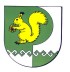 Собрание депутатов    муниципального образования  «Зеленогорское сельское поселение» № 2101.12. 2014 года